Количество поданных заявлений по каждой специальности (профессии) в ГБПОУ РМ «СТСУиПТ»на 2023-2024 учебный годКод специальностиНаименование специальности/профессииСрок обучения Всего бюджетных местВсего подано заявлений11.01.01Монтажник радиоэлектронной аппаратуры и приборов1 год 10 мес.24015.01.31Мастер контрольно-измерительных приборов и автоматики (в соответствии с требованиями ФП «Профессионалитет»)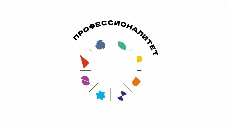 2 г. 10 мес.251218.01.33Лаборант по контролю качества сырья, реактивов, промежуточных продуктов, готовой продукции, отходов производства (по отраслям) (в соответствии с требованиями ФП «Профессионалитет»)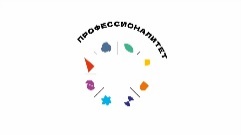 1 год 10 мес.25929.01.07Портной1 год 10 мес.201219.02.01Биохимическое производство (в соответствии с требованиями ФП «Профессионалитет»)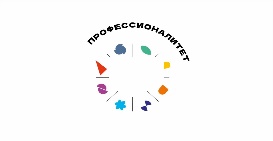 3 г. 6 мес.252629.02.10Конструирование, моделирование и технология изготовления изделий промышленности (по видам)2 г. 10 мес.251543.02.17Технология индустрии красоты2 г. 10 мес.404311583Вышивальщица1 г. 10 мес.87